OPĆI PODACIGLOBALNA STRUKTURA SATATIJEK SATA (razraditi tijek sata sa svim fazama)KRITIČKI OSVRTŠkola: OŠ BedekovčinaŠkola: OŠ BedekovčinaNastavni predmet: Katolički vjeronaukNastavni predmet: Katolički vjeronaukOdjel: 4. a,b,cOdjel: 4. a,b,cNadnevak: 4.3.2015.Predmetni učitelj/nastavnik: Marica CeljakPredmetni učitelj/nastavnik: Marica CeljakPredmetni učitelj/nastavnik: Marica CeljakPredmetni učitelj/nastavnik: Marica CeljakPredmetni učitelj/nastavnik: Marica CeljakPredmetni učitelj/nastavnik: Marica CeljakPredmetni učitelj/nastavnik: Marica CeljakNastavna cjelina: Na Isusovom putu slijedimo njegovo djeloNastavna cjelina: Na Isusovom putu slijedimo njegovo djeloNastavna cjelina: Na Isusovom putu slijedimo njegovo djeloNastavna cjelina: Na Isusovom putu slijedimo njegovo djeloNastavna cjelina: Na Isusovom putu slijedimo njegovo djeloNastavna cjelina: Na Isusovom putu slijedimo njegovo djeloNastavna cjelina: Na Isusovom putu slijedimo njegovo djeloNastavna tema: SLIJEDIMO ISUSOVE RIJEČI I DJELANastavna tema: SLIJEDIMO ISUSOVE RIJEČI I DJELANastavna tema: SLIJEDIMO ISUSOVE RIJEČI I DJELANastavna tema: SLIJEDIMO ISUSOVE RIJEČI I DJELANastavna tema: SLIJEDIMO ISUSOVE RIJEČI I DJELANastavna tema: SLIJEDIMO ISUSOVE RIJEČI I DJELANastavna tema: SLIJEDIMO ISUSOVE RIJEČI I DJELANastavna jedinica: SLIJEDIMO ISUSOVE RIJEČI I DJELA (korizma,djela milosrđa)Nastavna jedinica: SLIJEDIMO ISUSOVE RIJEČI I DJELA (korizma,djela milosrđa)Nastavna jedinica: SLIJEDIMO ISUSOVE RIJEČI I DJELA (korizma,djela milosrđa)Nastavna jedinica: SLIJEDIMO ISUSOVE RIJEČI I DJELA (korizma,djela milosrđa)Nastavna jedinica: SLIJEDIMO ISUSOVE RIJEČI I DJELA (korizma,djela milosrđa)Nastavna jedinica: SLIJEDIMO ISUSOVE RIJEČI I DJELA (korizma,djela milosrđa)Nastavna jedinica: SLIJEDIMO ISUSOVE RIJEČI I DJELA (korizma,djela milosrđa)CILJUčenik će iskazati da je korizma kao posebno vrijeme u kojem treba činiti djela ljubavi i milosrđa Učenik će iskazati da je korizma kao posebno vrijeme u kojem treba činiti djela ljubavi i milosrđa Učenik će iskazati da je korizma kao posebno vrijeme u kojem treba činiti djela ljubavi i milosrđa Učenik će iskazati da je korizma kao posebno vrijeme u kojem treba činiti djela ljubavi i milosrđa Učenik će iskazati da je korizma kao posebno vrijeme u kojem treba činiti djela ljubavi i milosrđa Učenik će iskazati da je korizma kao posebno vrijeme u kojem treba činiti djela ljubavi i milosrđa ODGOJNOOBRAZOVNA POSTIGNUĆA(Ishodi učenja)Kognitivna:- objasniti značenje riječi korizma- opisati što je post i navesti kada i kako postimo; - nabrojiti tjelesna i duhovna djela milosrđa te djela ljubaviKognitivna:- objasniti značenje riječi korizma- opisati što je post i navesti kada i kako postimo; - nabrojiti tjelesna i duhovna djela milosrđa te djela ljubaviKognitivna:- objasniti značenje riječi korizma- opisati što je post i navesti kada i kako postimo; - nabrojiti tjelesna i duhovna djela milosrđa te djela ljubaviKognitivna:- objasniti značenje riječi korizma- opisati što je post i navesti kada i kako postimo; - nabrojiti tjelesna i duhovna djela milosrđa te djela ljubaviKognitivna:- objasniti značenje riječi korizma- opisati što je post i navesti kada i kako postimo; - nabrojiti tjelesna i duhovna djela milosrđa te djela ljubaviKognitivna:- objasniti značenje riječi korizma- opisati što je post i navesti kada i kako postimo; - nabrojiti tjelesna i duhovna djela milosrđa te djela ljubaviODGOJNOOBRAZOVNA POSTIGNUĆA(Ishodi učenja)Afektivna :-prepoznati korizmu kao posebno vrijeme u kojem treba činiti djela ljubavi i milosrđa Afektivna :-prepoznati korizmu kao posebno vrijeme u kojem treba činiti djela ljubavi i milosrđa Afektivna :-prepoznati korizmu kao posebno vrijeme u kojem treba činiti djela ljubavi i milosrđa Afektivna :-prepoznati korizmu kao posebno vrijeme u kojem treba činiti djela ljubavi i milosrđa Afektivna :-prepoznati korizmu kao posebno vrijeme u kojem treba činiti djela ljubavi i milosrđa Afektivna :-prepoznati korizmu kao posebno vrijeme u kojem treba činiti djela ljubavi i milosrđa ODGOJNOOBRAZOVNA POSTIGNUĆA(Ishodi učenja)Psihomotorička (vještine):- složiti riječi u rečenice i dobivena djela milosrđa razvrstati (duhovna i tjelesna)- napisati dobra djela koja će činiti u korizmi- navesti čega će se odreći u korizmiPsihomotorička (vještine):- složiti riječi u rečenice i dobivena djela milosrđa razvrstati (duhovna i tjelesna)- napisati dobra djela koja će činiti u korizmi- navesti čega će se odreći u korizmiPsihomotorička (vještine):- složiti riječi u rečenice i dobivena djela milosrđa razvrstati (duhovna i tjelesna)- napisati dobra djela koja će činiti u korizmi- navesti čega će se odreći u korizmiPsihomotorička (vještine):- složiti riječi u rečenice i dobivena djela milosrđa razvrstati (duhovna i tjelesna)- napisati dobra djela koja će činiti u korizmi- navesti čega će se odreći u korizmiPsihomotorička (vještine):- složiti riječi u rečenice i dobivena djela milosrđa razvrstati (duhovna i tjelesna)- napisati dobra djela koja će činiti u korizmi- navesti čega će se odreći u korizmiPsihomotorička (vještine):- složiti riječi u rečenice i dobivena djela milosrđa razvrstati (duhovna i tjelesna)- napisati dobra djela koja će činiti u korizmi- navesti čega će se odreći u korizmiMETODIČKI SUSTAV: kombiniraniMETODIČKI SUSTAV: kombiniraniMETODIČKI SUSTAV: kombiniraniMETODIČKI SUSTAV: kombiniraniMETODIČKI SUSTAV: kombiniraniMETODIČKI SUSTAV: kombiniraniMETODIČKI SUSTAV: kombiniraniKLJUČNI POJMOVI: korizma,djela milosrđaKLJUČNI POJMOVI: korizma,djela milosrđaKLJUČNI POJMOVI: korizma,djela milosrđaKLJUČNI POJMOVI: korizma,djela milosrđaKLJUČNI POJMOVI: korizma,djela milosrđaKLJUČNI POJMOVI: korizma,djela milosrđaKLJUČNI POJMOVI: korizma,djela milosrđaKORELACIJA: Hrvatski jezik, Građanski odgoj KORELACIJA: Hrvatski jezik, Građanski odgoj KORELACIJA: Hrvatski jezik, Građanski odgoj KORELACIJA: Hrvatski jezik, Građanski odgoj KORELACIJA: Hrvatski jezik, Građanski odgoj KORELACIJA: Hrvatski jezik, Građanski odgoj KORELACIJA: Hrvatski jezik, Građanski odgoj OBLICI RADA:FrontalniIndividualniGrupniOBLICI RADA:FrontalniIndividualniGrupniOBLICI RADA:FrontalniIndividualniGrupniNASTAVNE METODE:izlaganje, razgovor, rad na tekstu, likovno, pismeno i molitveno izražavanje,oluja idejaNASTAVNE METODE:izlaganje, razgovor, rad na tekstu, likovno, pismeno i molitveno izražavanje,oluja idejaMEDIJI KOMUNICIRANJA:Osobno računalo, LCD-projektor,Ploča,kreda,raznobojni papirići,Fotografije,fotografijeMEDIJI KOMUNICIRANJA:Osobno računalo, LCD-projektor,Ploča,kreda,raznobojni papirići,Fotografije,fotografijePLAN PLOČEKORIZMAje vrijeme 40-dnevne pripreme za Uskrs.počinje na Čistu srijedu-Pepelnicu, a završava Vazmenim trodnevljempripremamo se za  Uskrs slušanjem i čitanjem Božje riječi, molitvom, postom i dobrim djelima.djela milosrđa: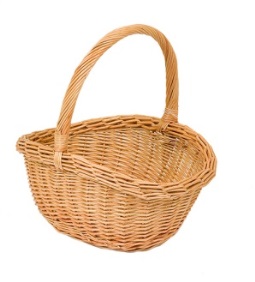 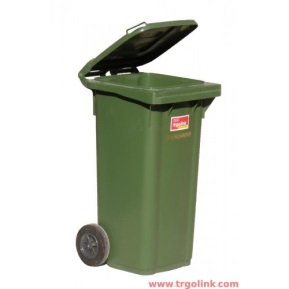 PLAN PLOČEKORIZMAje vrijeme 40-dnevne pripreme za Uskrs.počinje na Čistu srijedu-Pepelnicu, a završava Vazmenim trodnevljempripremamo se za  Uskrs slušanjem i čitanjem Božje riječi, molitvom, postom i dobrim djelima.djela milosrđa:PLAN PLOČEKORIZMAje vrijeme 40-dnevne pripreme za Uskrs.počinje na Čistu srijedu-Pepelnicu, a završava Vazmenim trodnevljempripremamo se za  Uskrs slušanjem i čitanjem Božje riječi, molitvom, postom i dobrim djelima.djela milosrđa:PLAN PLOČEKORIZMAje vrijeme 40-dnevne pripreme za Uskrs.počinje na Čistu srijedu-Pepelnicu, a završava Vazmenim trodnevljempripremamo se za  Uskrs slušanjem i čitanjem Božje riječi, molitvom, postom i dobrim djelima.djela milosrđa:PLAN PLOČEKORIZMAje vrijeme 40-dnevne pripreme za Uskrs.počinje na Čistu srijedu-Pepelnicu, a završava Vazmenim trodnevljempripremamo se za  Uskrs slušanjem i čitanjem Božje riječi, molitvom, postom i dobrim djelima.djela milosrđa:PLAN PLOČEKORIZMAje vrijeme 40-dnevne pripreme za Uskrs.počinje na Čistu srijedu-Pepelnicu, a završava Vazmenim trodnevljempripremamo se za  Uskrs slušanjem i čitanjem Božje riječi, molitvom, postom i dobrim djelima.djela milosrđa:PLAN PLOČEKORIZMAje vrijeme 40-dnevne pripreme za Uskrs.počinje na Čistu srijedu-Pepelnicu, a završava Vazmenim trodnevljempripremamo se za  Uskrs slušanjem i čitanjem Božje riječi, molitvom, postom i dobrim djelima.djela milosrđa:Literatura, izvori za učenika:Vjeronaučni udžbenik i radna bilježnica Na putu vjereLiteratura, izvori za učenika:Vjeronaučni udžbenik i radna bilježnica Na putu vjereLiteratura, izvori za učenika:Vjeronaučni udžbenik i radna bilježnica Na putu vjereLiteratura, izvori za učenika:Vjeronaučni udžbenik i radna bilježnica Na putu vjereLiteratura, izvori za učenika:Vjeronaučni udžbenik i radna bilježnica Na putu vjereLiteratura, izvori za učenika:Vjeronaučni udžbenik i radna bilježnica Na putu vjereLiteratura, izvori za učenika:Vjeronaučni udžbenik i radna bilježnica Na putu vjereLiteratura, izvori za nastavnika:Vjeronaučni udžbenik i radna bilježnica Na putu vjere, KKC,Biblija,Literatura, izvori za nastavnika:Vjeronaučni udžbenik i radna bilježnica Na putu vjere, KKC,Biblija,Literatura, izvori za nastavnika:Vjeronaučni udžbenik i radna bilježnica Na putu vjere, KKC,Biblija,Literatura, izvori za nastavnika:Vjeronaučni udžbenik i radna bilježnica Na putu vjere, KKC,Biblija,Literatura, izvori za nastavnika:Vjeronaučni udžbenik i radna bilježnica Na putu vjere, KKC,Biblija,Literatura, izvori za nastavnika:Vjeronaučni udžbenik i radna bilježnica Na putu vjere, KKC,Biblija,Literatura, izvori za nastavnika:Vjeronaučni udžbenik i radna bilježnica Na putu vjere, KKC,Biblija,ARTIKULACIJA SATA:uvodni dio:Meditativno-molitveni početak:Motivacija:Najava cilja sata:središnji dio:Obrada:Sinteza:završni dio:AktualizacijaMeditativno-molitveni završetak:BR.TIJEK NASTAVNE DJELATNOSTIAKTIVNOSTI ZA UČENIKEI.II.III.UVODNI DIO1. Meditativno-molitveni početak:Slušati pjesmu:  Obriši moje suze,Isuse(Želimo osvijestiti učenicima vrijeme korizme u koje smo ušli, vrijeme odricanja i kajanja. Učenici slušaju korizmenu pjesmu kako bi bili motivirani za ovo sveto vrijeme.) 2. Motivacija:Ponoviti gradivo prethodnog sata (olujom ideja)- na ploču napišem: ISUS U PUSTINJI- njihove papire lijepim oko pojma, nadopunjujem prema potrebi i u razgovoru još pojašnjavam3. Najava cilja sata:Evanđelisti nam pripovijedaju kako je Isus proboravio 40 dana u pustinji prije nego je počeo javno djelovati. U pustinji je Isus postio i molio a kasnije je činio dobra djela, korizma je nama poziv da činimo isto, a danas ćemo zajedno ponoviti što je korizma te  saznati što sve mi možemo činiti.SREDIŠNJI DIO4. Obrada:PPT: Korizma sl. 3.i 4.-tumačim gradivo prema PPT (u prilogu)-u korizmi smo pozvani činiti dobra djela, a Crkva nam posebno preporuča DJELA MILOSRĐA i LJUBAVI, a koja su to vi ćete sada pokušati otkriti: U omotnicama se nalaze riječi koje ćete složiti u rečenicu.Kada ispravno složite dobit ćete jedno djelo milosrđa.5. Sinteza:Ponovimo:Koliko dana traje korizma?Kojim danom počinje korizma?Za koji se blagdan pripremamo u korizmi?Kako se pripremamo za Uskrs?Isus nas poziva da činimo djela milosrđa  i da budemo poput njega.Korizma je posebno vrijeme kada smo pozvani postiti i odricati se, ali i činiti dobra djela, a odreći se loših.ZAVRŠNI DIO6. Aktualizacija:Na papiriće toplih boja napišite dobra djela koja ćete učiniti u korizmi,a na papiriće hladnih boja napišite kojih ćete se ružnih navika i djela odreći u korizmi.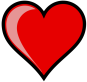 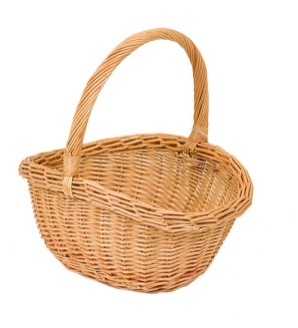 7. Molitveni završetak:Bože, daj da među nama ima što manje onih koji se osjećaju osamljeno, nemoćno, bolesno, siromašno. Daj, Bože, da i ja budem jedan od onih koji će ih razumjeti i pružiti potporu i ljubav u svakodnevnom životu. Amen.-učenici zapisuju riječ koju povezuju uz taj pojam (na papir koji su dobili na klupu –sjede po četvero)- učenici slažu rečenice- ispravno složenu rečenicu će zalijepiti na ploču-učenici papiriće s dobrim djelima stavljaju u košaricu, a s lošim u kantu za smeće